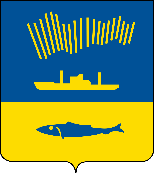 АДМИНИСТРАЦИЯ ГОРОДА МУРМАНСКАП О С Т А Н О В Л Е Н И Е ___________                                                                                                        № _____В соответствии с Федеральным законом от 06.10.2003 № 131-ФЗ «Об общих принципах организации местного самоуправления в Российской Федерации», Уставом муниципального образования город Мурманск, постановлением администрации города Мурманска от 13.11.2017 № 3610 «Об утверждении муниципальной программы города Мурманска «Управление имуществом и жилищная политика» на 2018 – 2024 годы»  п о с т а н о в л я ю: 1. Внести в приложение к постановлению администрации города Мурманска от 12.08.2015 № 2182 «Об утверждении порядка формирования очередности молодых и многодетных семей города Мурманска, претендующих на участие в подпрограмме «Обеспечение жильем молодых и многодетных семей города Мурманска» муниципальной программы города Мурманска «Управление имуществом и жилищная политика» на 2018 – 2024 годы» (в ред. постановлений от 15.12.2015 № 3500, от 09.09.2016 № 2719, от 23.12.2016              № 3933, от 13.12.2017 № 3943, от 05.02.2018 № 254) следующие изменения:1.1. В пункте 3 слова «основного мероприятия «Обеспечение жильем молодых семей»» заменить словами «мероприятия по обеспечению жильем молодых семей ведомственной целевой программы «Оказание государственной поддержки гражданам в обеспечении жильем и оплате жилищно-коммунальных услуг». 1.2. Пункт 5 изложить в новой редакции:«Молодые и многодетные семьи, претендующие на включение в список очередников на участие в муниципальной Программе, должны соответствовать следующим требованиям:- в молодой семье возраст каждого из супругов (либо 1 родителя в неполной семье) на день принятия решения о включении заявителя в список очередников на участие в муниципальной Программе не превышает 35 лет (т.е. до исполнения 35 лет), многодетные семьи вне зависимости от возраста супругов (родителя);- все члены семьи должны являться гражданами Российской Федерации;- все члены семьи должны быть признаны нуждающимися в жилом помещении;- иметь доходы, позволяющие получить кредит, либо иные денежные средства, достаточные для оплаты расчетной (средней) стоимости жилья в части, превышающей размер предоставляемой социальной выплаты.».1.3. В пункте 9 слова «или договор купли-продажи (действительны в течении года)» по всему тексту пункта удалить.  1.4. В приложении № 3 к порядку слова «комиссия по реализации приоритетных национальных проектов в городе Мурманске» заменить словами «комиссия по рассмотрению заявлений и принятию решений о включении молодых и многодетных семей в списки получателей социальной выплаты».2. Отделу информационно-технического обеспечения и защиты информации администрации города Мурманска (Кузьмин А.Н.) разместить настоящее постановление на официальном сайте администрации города Мурманска в сети Интернет.3. Редакции газеты «Вечерний Мурманск» (Хабаров В.А.) опубликовать настоящее постановление.4. Настоящее постановление вступает в силу со дня официального опубликования.5. Контроль за выполнением настоящего постановления возложить на заместителя главы администрации города Мурманска Синякаева Р.Р.Глава администрации города Мурманска                                                                                А.И. Сысоев